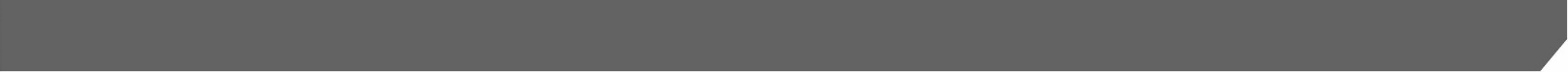 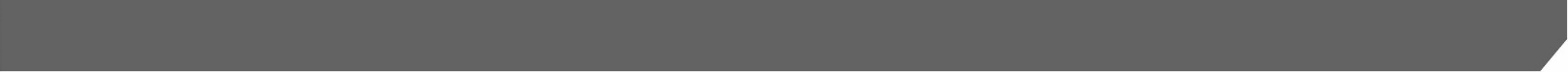 Registrations are essential to attend “Bridging the Gap’ workshop to be held Tuesday, 15th October 2019 at the Russley Golf Club starting at 6.30am (doors open at 6.20am). Completed Form to be returned to admin@safetycharter.org.nz This workshop is specifically targeted at Health & Safety Practitioners, Managers and Advisors from small to medium Enterprises including main and sub-contractors.   Please copy this form for any additional attendees..  I understand that if my place of business is not a member of the Safety Charter, I will be invoiced for the cost of attending the workshop.   Yes, please tick to confirmRegistrations Close: 	Friday, 4th October 2019Limited places available.  This is a FREE event for Safety Charter members – includes finger food breakfast$25.00 per person for non-Safety Charter Members.  Please share this invitation with others who you think would benefit by attending this workshop.  We look forward to meeting you on Tuesday, 15th October 2019.RegardsH&S Practitioners Group Canterbury Safety CharterConditions of RegistrationIf you are unable to attend the workshop you may arrange for another person to attend in your place, in addition to advising admin@safetycharter.org.nz. NO refunds will be given.  Should the workshop fail to attract a required minimum number of participants the Safety Charter reserves the right to cancel and, in this instance, the Safety Charter will refund all funds paid by participants.Name:Mobile:Position held:Direct Dial:Email Address:Company:Company Address:Dietary:Vegetarian  Yes       Gluten Fee   Yes         Dairy Fee  Yes   please tick if applicableVegetarian  Yes       Gluten Fee   Yes         Dairy Fee  Yes   please tick if applicableVegetarian  Yes       Gluten Fee   Yes         Dairy Fee  Yes   please tick if applicableCharter Member:  Yes    No    Unsure  Yes    No    Unsure